Российская ФедерацияИркутская областьМуниципальное образование «Ахинское»Глава администрацииПОСТАНОВЛЕНИЕ от  16.06.2015 г.    № 23                                                                              с.  Ахины.«О  принятии  на  учет  граждан  в  качестве  нуждающихся  в  жилых  помещениях  »         В  соответствии  со  ст, ст. 49,51,52  Жилищного  Кодекса  РФ  от  29.12.2004 г. № 188-ФЗ,  Закона  Иркутской  области  от17.12.2008 г.№ 127-оз  «О  порядке  ведения  органами  местного  самоуправления  муниципальных  образований  Иркутской  области  учёта  граждан  в  качестве  нуждающихся в  жилых  помещениях,  предоставляемых  по  договорам  социального  найма»,  Положением  о  жилищной    комиссии,  утвержденным  Постановлением  главы   администрации  МО  «Ахинское»  от  15.05.2009 г. № 8ПОСТАНОВЛЯЮ:  1.Принять  на  учет  граждан  в  качестве  нуждающихся  в жилых помещениях:- Касьянову  Надежду  Александровну,  с  составом  семьи: Тумашова  Ксения  Витальевна,  зарегистрированную  по  адресу:  с.  Ахины,  ул. Ленина, д № 54 (основание – протокол  жилищной  комиссии  № 2  от 16.06.2015 г.)2.Контроль  исполнения  оставляю  за  собой.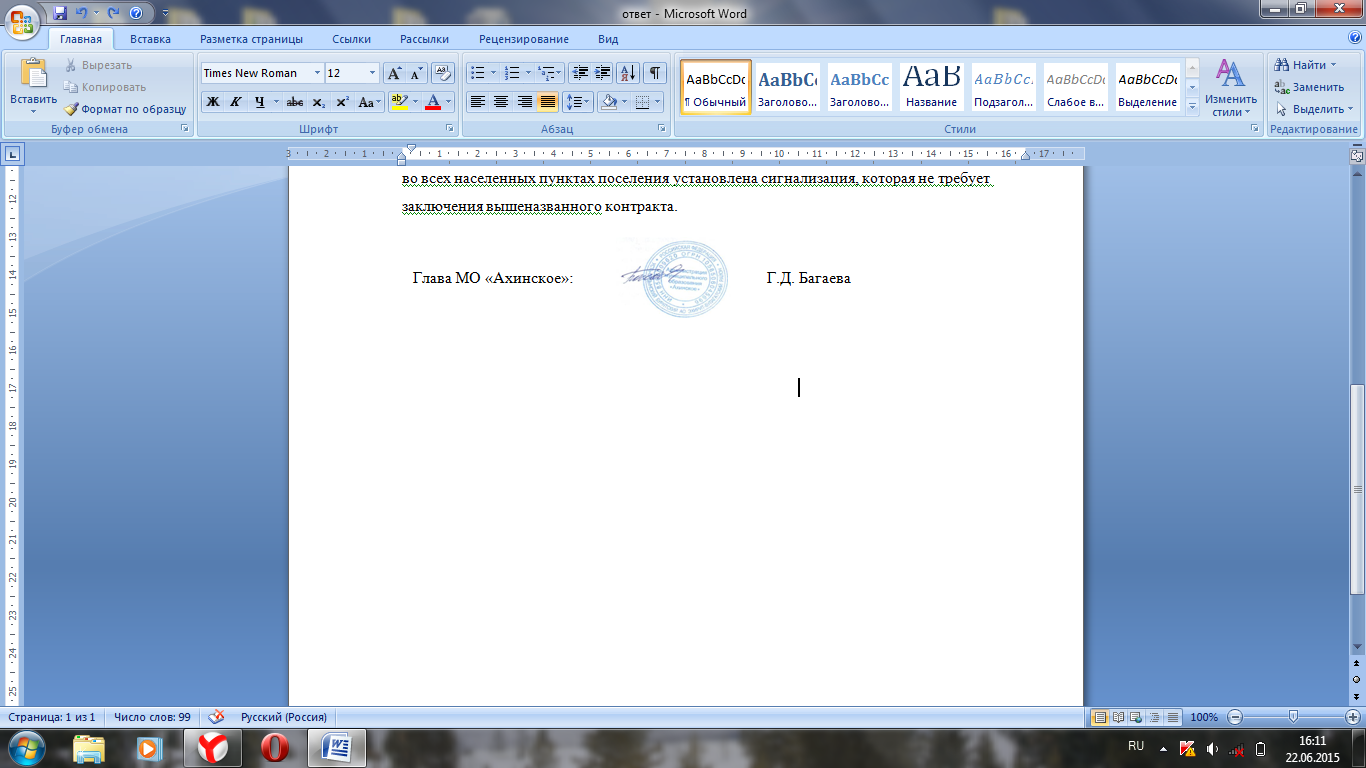 